Research into Minority Influence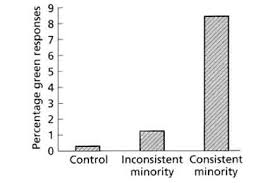 